MODELO DE PRESTAÇÃO DE CONTASNatal, _____ de ____________ de 2018.____________________________________________________Proponente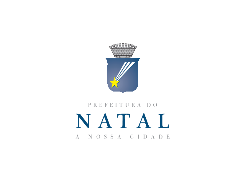 SELEÇÃO PÚBLICA Nº 003/2018 – CREDENCIAMENTO E APOIO ÀS TRIBOS DE ÍNDIOS DO CARNAVAL MULTICULTURAL DE NATAL 2018ANEXO VIITEMFORNECEDOR E/OU PRESTADOR DE SERVIÇONº DA NOTA FISCAL E/OU CUPOM FISCALVALOR R$                                                                                                                              TOTAL                                                                                                                              TOTAL                                                                                                                              TOTAL